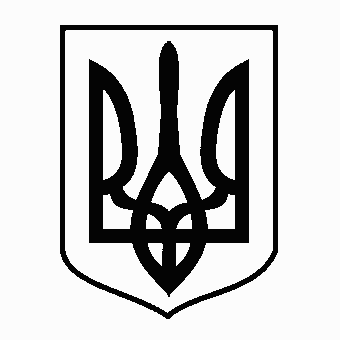 УкраїнаМЕНСЬКА МІСЬКА РАДАМенського району Чернігівської області(друга сесія восьмого скликання) ПРОЄКТ   РІШЕННЯ23 грудня 2020 року	№ Про порушення  клопотання щодо надання згоди на безоплатну передачу у комунальну власність Менської міської територіальної громади майна та фондів         Заслухавши інформацію щодо безоплатної передачі майна та малоцінних необоротних матеріальних активів, що перебувають на балансі КУ Менської районної ради «Трудовий архів Менського району», а також документів, нагромаджених в процесі документування службових, трудових або інших правовідносин юридичних і фізичних осіб, які здійснювали свою діяльність на території, що наразі входить до Менської міської територіальної громади, відповідно до Законів України  «Про місцеве самоврядування в Україні», «Про передачу об’єктів права державної та комунальної власності», Менська міська радаВ И Р І Ш И Л А :Порушити перед Корюківською районною радою клопотання щодо надання згоди на безоплатну передачу у комунальну власність Менської міської територіальної громади майна, закріпленого на праві оперативного управління за Комунальною установою Менської районної ради «Трудовий архів Менського району» (код ЄДРПОУ 36570684), що є спільною власністю територіальних громад сіл, селищ, міста Менського району, а також документів (архівних фондів), нагромаджених у процесі документування службових, трудових або інших правовідносин юридичних і фізичних осіб, та інших архівних документів, що не належать до Національного архівного фонду тих підприємств, установ, організацій та закладів, які були розташовані (зареєстровані)  на території Менської міської територіальної громади згідно додатків №№1,2.Контроль за виконанням рішення покласти на постійну комісію міської ради з питань житлово-комунального господарства та комунальної власності.Міський голова                                                                        Г.А. Примаков                                                                           Додаток № 1						              до рішення  Менської міської ради                                                                           від 23.12. 2020 року  №                                                                            «Про порушення  клопотання                                                                            щодо надання згоди на                                                                            безоплатну передачу у                                                                            комунальну власність Менської                                                                             міської територіальної громади                                                                             майна та фондів»Перелік майна, яке перебуває в оперативному управлінні та на балансі Комунальної установи «Трудовий архів Менського району»                                                                            Додаток № 2						              до рішення  Менської міської ради                                                                           від 23.12. 2020 року  №                                                                            «Про порушення  клопотання                                                                            щодо надання згоди на                                                                            безоплатну передачу у                                                                            комунальну власність Менської                                                                             міської територіальної громади                                                                             майна та документів»                                                   Список фондів,                                                 що зберігаються в                       Комунальній установі Менської районної ради                                  «Трудовий архів Менського району» №НайменуванняКількістьВартістьТехнічний стан1Шафа для папок1300,00задовільний2Шафа для папок1450,00задовільний3Процесор 1680,00задовільний4Корпус1415,00задовільний5Стіл письмовий1550,00задовільний6Модем D-Link1219,00задовільний7Радіотелефон1309,00задовільний8Відеокарта1637,00задовільний9Материнська плата1853,00задовільний10Монітор 194 LG1939,00задовільний11Стилаж36000,00задовільний12Клавіатура1147,00задовільний13Дрель1246,00задовільний14Стремянка1244,50задовільний15Чайник SATURN ST-EK8003 (білий)1369,00задовільний16Р/телефон PANASONIK KX-TG1611 Red (червоний)1669,00задовільний17БФП CANON i-sensys MF301013600,00задовільний18Засіб КЗІ Secure Token-337M32040,00задовільний19Стілець2280,00задовільний20Дзеркало180,00задовільний21Вогнегасник з кронштейном ВВК-3,521308,00задовільнийВСЬОГО:2720335,50№ фондуДата першого надходженняНазва фондуКількість справКількість справКількість справДатиДати№ фондуДата першого надходженняНазва фондуз особо вого складутривалого зберіганнятимчасового зберіганняДатиДати102.03.2010КСП «Світанок», с. Киселівка573--19502006214.04.2010ПП «Агротехком», с. Дягова10--19982004321.04.2010СФГ «Барвінок», с. Семенівка7--19992004424.04.2010КСП «Шлях хлібороба», с. Ушня33--19472002507.06.2010Менський завод продовольчих товарів40--19701998604.08.2010СК»Дягівський», с.Дягова460--19502003711.05.2011СГТОВ «Полісся», с. Синявка782--19552003810.05.2011Макошинський завод  «Сільгоспмаш», смт Макошино138-1019882010906.10.2011Завод  ЗБВ, смт Макошино134--198420021007.10.2011НВС «Люпин», с. Дягова12--198820011102.08.2012ДП «Черніговторф», с. Киселівка250--194420061213.05.2013СТОВ «Зміна», с. Садове      332--199820011323.09.2013СК «Нове життя», с. Осьмаки599--194320091414.11.2015СФГ «Зоря», с. Синявка2--200420091517.11.2015Виборча комісія з місцевих виборів100--2015-1612.04.2016Територіальні виборчі комісії 12--2016-1709.08.2018Філіал «Менське бюро подорожей та екскурсій»11--198620011801.08.2018Менська районна партійна організація АПУ--10201020181905.10.2014СФГ  «Світанок», м.  Мена27--19962003Всього: 19  фондів;   3522  справ  з кадрових питань (особового складу); 20  справ тимчасового зберіганняВсього: 19  фондів;   3522  справ  з кадрових питань (особового складу); 20  справ тимчасового зберіганняВсього: 19  фондів;   3522  справ  з кадрових питань (особового складу); 20  справ тимчасового зберіганняВсього: 19  фондів;   3522  справ  з кадрових питань (особового складу); 20  справ тимчасового зберіганняВсього: 19  фондів;   3522  справ  з кадрових питань (особового складу); 20  справ тимчасового зберіганняВсього: 19  фондів;   3522  справ  з кадрових питань (особового складу); 20  справ тимчасового зберіганняВсього: 19  фондів;   3522  справ  з кадрових питань (особового складу); 20  справ тимчасового зберіганняВсього: 19  фондів;   3522  справ  з кадрових питань (особового складу); 20  справ тимчасового зберігання